Конспект группового со-бытия у детей раннего возраста«Путешествие на пароходе»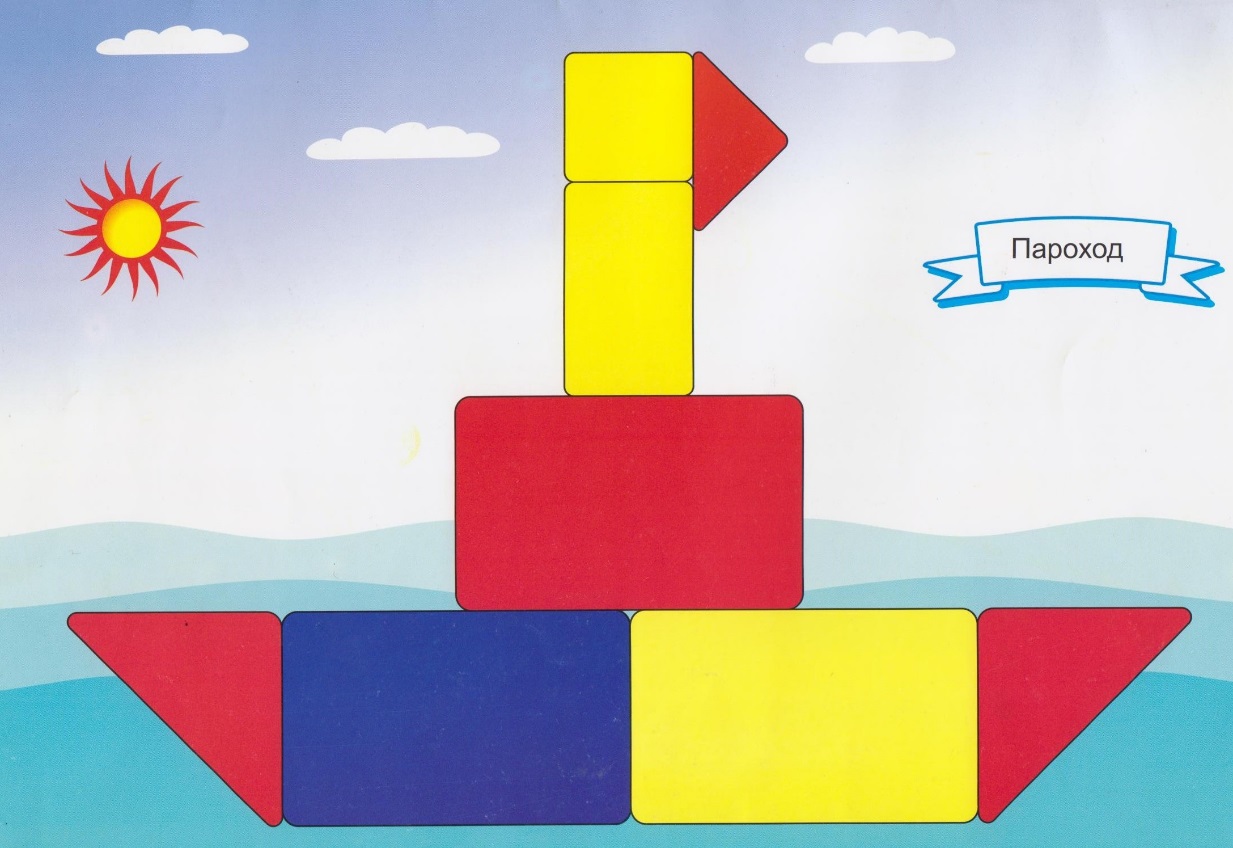 Программные задачи:Познавательное развитие:конструктивная и познавательно - исследовательская деятельность - продолжать учить детей узнавать и называть блоки Дьенеша: кирпичик, кубик, треугольная призма;развивать конструктивные навыки - умения накладывать детали нужного цвета, формы и размера на образец, правильно располагая их на плоскости;способствовать пониманию пространственных соотношений; поддерживать желание использовать дополнительные плоскостные изображения предметов для обыгрывания постройки;продолжать знакомить детей со свойствами воды, развивать интерес к играм с водой.сенсорное развитие - закреплять знание основных цветов, геометрических фигур: круг, квадрат, треугольник, прямоугольник; величины – большой, маленький, формировать      умение      называть свойства предметов,предметное и социальное окружение - расширять кругозор детей, продолжать знакомить детей с различным водным транспортом и разными водоемами, дать представление о моряках, их действиях.Речевое развитиеразвитие свободного общения со взрослыми и детьми -способствовать развитию речи детей как средства общения.звуковая культура речи - упражнять детей в правильном воспроизведении звукоподражаний;связная речь – помогать детям отвечать на простые и более сложные вопросы, обогащать словарь детей;              Социально-коммуникативное развитие:развитие игровой деятельности - формировать у детей начальные навыки ролевого поведения, с помощью взрослых выполнять несколько игровых действий, развивать активность детей.             Чтение художественной литературы:продолжать приучать детей слушать авторские произведения А. Л. Барто; потешки, стихи, сопровождая чтение игровыми действиями.              Музыка:Развивать интерес к музыке, умение слушать музыкальные произведения, эмоционально на них реагировать.Материал:Блоки   Дьенеша: большие кирпичики - красный, синий, жёлтый; маленький   жёлтый кирпичик, маленький жёлтый полукуб; треугольные призмы красные - 2 большие, 1 маленькая; жёлтый цилиндр.Карточки - образцы на каждого ребёнка.Плоскостное изображение матросов и флажков на каждого ребёнка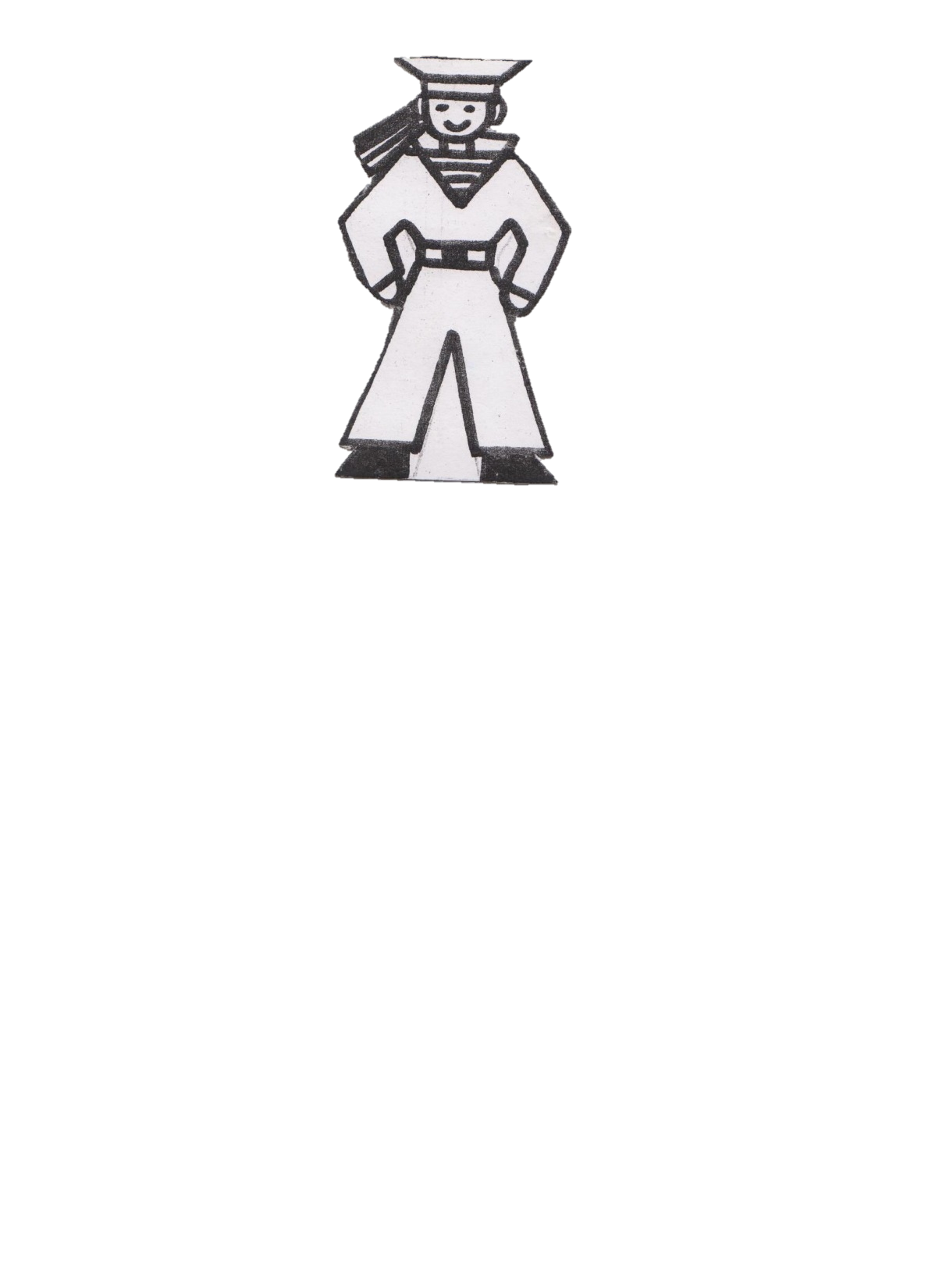 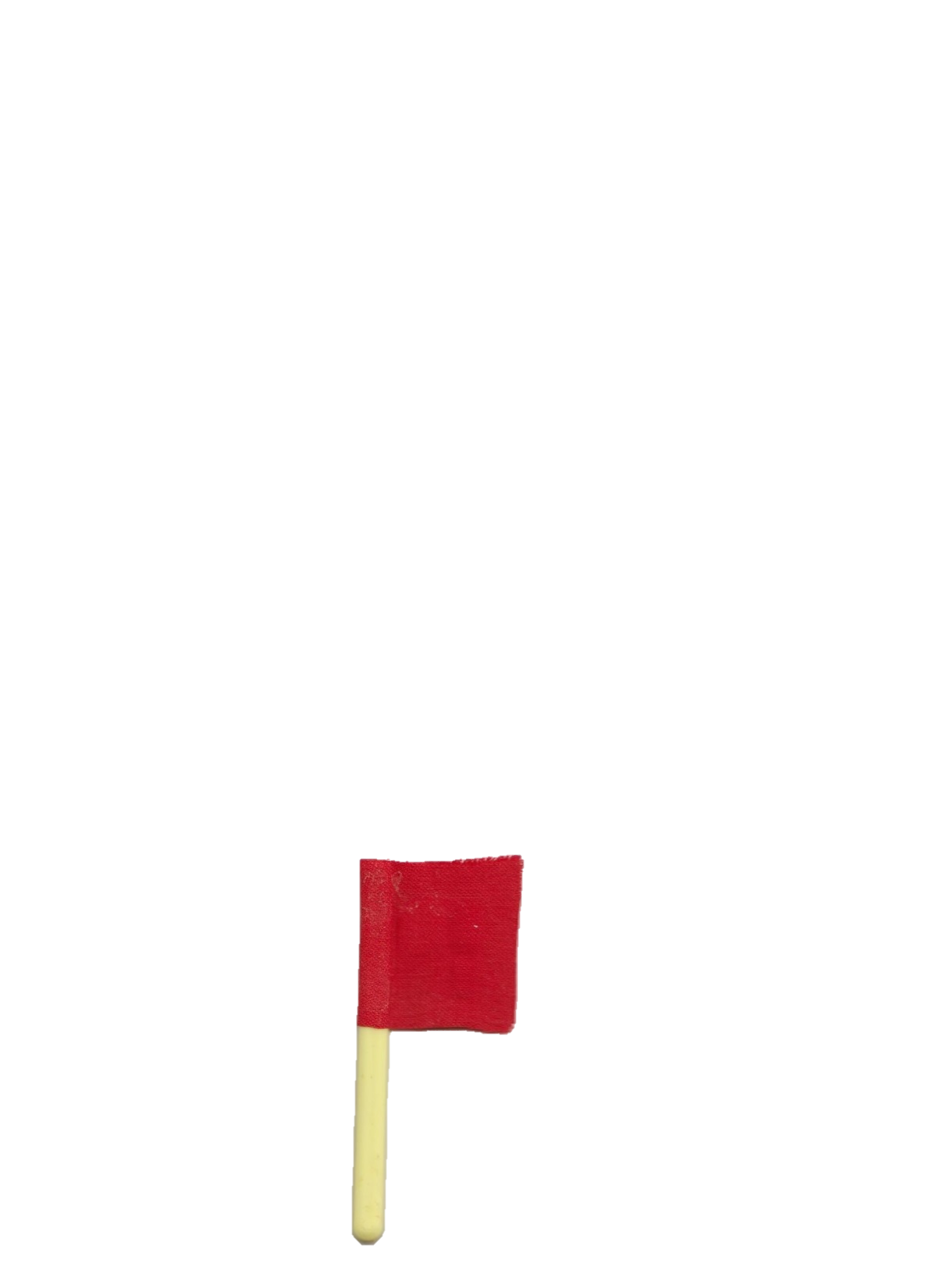 Таз с водой.Игрушки: лодочки, кораблики, кукла в костюме матроса, лягушка.Атрибуты для игры: макет парохода, мачта с флажками, штурвал, матросские воротники, бескозырки, платки для девочек, куклы.лодочки из цветной бумаги в подарок детям.Предварительная работа:чтение	стихотворения	А.Л. Барто	 «Кораблик»Рассматривание иллюстраций к стиху, с изображением плавающих по воде лодок, кораблей;игры с водой и корабликами;рисование пальчиками «Море волнуется»; сюжетно - ролевая игра «Моряки».Ход со - бытия.-Дети, вы любите играть? Сегодня к вам в гости пришёл мальчик Саша. Посмотрите - на голове у Саши матросская шапка он - матрос. Саша хочет с вами поиграть. Вместе с ним мы отправимся путешествовать по рекам и морям. На чём можно плавать по морям и рекам? (На лодках, кораблях, пароходах). Подойдите к столу, посмотрите сколько лодок, кораблей принёс зам в подарок матрос Саша. Сейчас на одном из корабликов мы отправимся путешествовать с Сашей по реке. (Воспитатель рассказывает стихотворение А.Л. Барто «Кораблик», обыгрывая его).Матросская шапка, верёвка в руке, Тяну я кораблик по быстрой реке.И скачут лягушки за мной по пятам,И просят меня: - прокати, капитан!Дети, вы хотите тоже быть капитанами и пускать свои кораблик по реке? Возьмите лодочки, кораблики, опустите их в таз с водой и поиграйте с ними. Потрогайте водичку. Какая она? (Тёплая). Что нужно сделать, чтобы были волны на реке и кораблики поплыли? (Подуть на воду). Подуйте на воду, вот какие волны у вас получились.Ветерок, ветерок,Парус надувай.Плыть скорей корабликамНашим помогай.Дети, понравилось вам играть с корабликами?Мы с водичкой поиграли,Мы кораблики пускали,Улыбнёмся и потомСнова мы играть начнем.А играть   мы продолжим за   столами. Саша принёс   вам   картинки   с   пароходами, кубики   для постройки парохода.  А ещё к вам в гости пришли матросы, они хотят, чтобы вы им построили пароходы -  каждый для своего   матроса   и   украсили   их   флажками.   Матросы   хотят плавать на пароходе по реке.Конструирование из блоков Дьенеша под воспитателя.Дети, поиграете со мной? Посмотрите на картинку, пароход плывёт по реке. Какого цвета вода в реке? Небо? Облака? Солнце? Из каких фигур составлен пароход? (Из прямоугольников).   Какие по размеру прямоугольники?(Большие). Какого цвета прямоугольники? (воспитатель показывает на прямоугольник, дети называют его цвет). (Из треугольников). Дети показывают треугольники и называют их    цвет. Какие по размеру треугольники? (Большие).Из каких фигур составлена труба у парохода? (Из прямоугольника и квадрата). Какого они цвета? (Жёлтого). Размера? (Маленькие). Какого цвета флажок? (Красного). Какой он формы? (Треугольной). Какой формы солнышко? (круглой).А теперь вы будете выкладывать пароход из кубиков. Давайте вспомним, как они называются. (воспитатель показывает детали, дети их называют, говорят какого они цвета).Дети, теперь    постройте    пароход.     (Дети    выкладывают пароход, воспитатель направляет действия детей).  Вот какие красивые    пароходы    у    вас    получились, украсьте    их флажками.    Поставьте   на   свои   пароходы      матросов, они отправляются   в   плавание.    Давайте   покажем, как   плывут пароходы и корабли.Пальчиковая игра «Кораблик».Плывёт, плывёт корабликПо рекам и морям.(Обе ладони поставить на ребро, мизинцы прижать друг к другу, большие пальцы поднять вверх).Плывёт, плывёт кораблик,(Выполняют плавные движения пальцами)На нём я капитан.Воспитатель:Наши матросы отправились в плавание. А вы хотите покататься на пароходе? Посмотрите, для вас тоже построен пароход, он украшен флажками.Прогудел наш пароход,В море всех он нас зовёт.Сюжетная игра «Пароход»Мальчики будут матросами, мы им наденем матросские воротники, бескозырки, выберем капитана, дадим ему штурвал. Девочкам наденем платочки, они будут пассажирами и поедут кататься на пароходе со своими куклами. Занимайте свои места на пароходе. Пароход даёт гудок. Как гудит пароход? (Ту-у, ту-у). Давайте погудим как пароход. Пароход отправился в плавание. (Включается музыка.)Капитан управляет штурвалом, матросы смотрят по очереди в бинокль.-Дети, вам понравилось путешествовать на пароходе? Наше путешествие закончилось. Дети подготовительной группы изготовили вам в подарок кораблики, чтобы это путешествие заполнилось надолго. (Дети получают кораблики, благодарят).